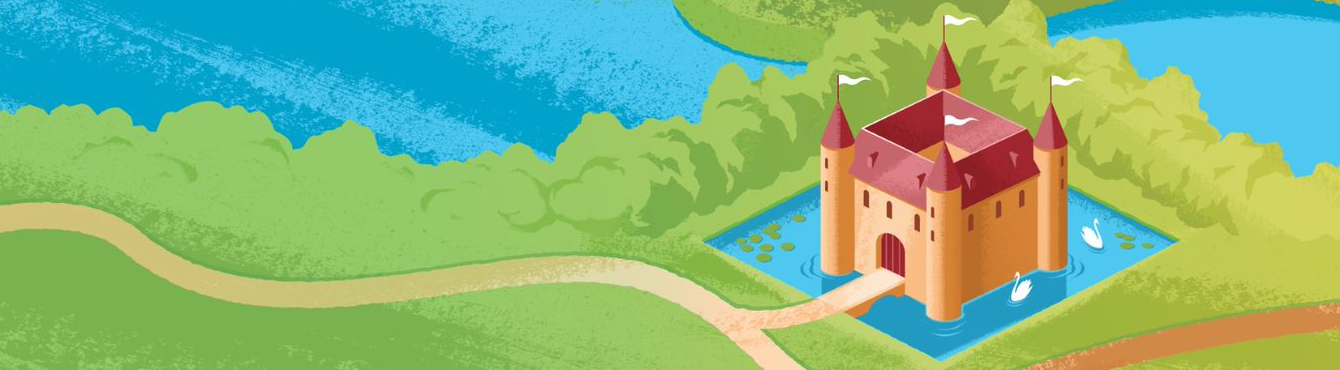 Persbericht sjabloonWANDELING OVER [NAAM LOCATIE] OP DAG VAN HET KASTEEL[Naam locatie] doet mee met Dag van het Kasteel! Als bezoeker ben je van harte welkom om te komen wandelen. Met de app heb je een kleine gids in je broekzak. 

Op Tweede Pinksterdag is het weer zo ver, Dag van het Kasteel. Dit jaar hebben we een covid-proof invulling van het evenement. Bezoekers zijn welkom om te komen wandelen en zo onze locatie te beleven. Het thema van dit jaar is 'Wat? Water!: De rol van water op kastelen en buitenplaatsen' en belicht het gebruik van water in en om kastelen. Wij houden hierbij rekening met de huidige maatregelen en bedachten een alternatieve manier om cultuur en natuur op ons landgoed te ontdekken.Kom individueel of met je gezin een waterwandeling maken over een van de deelnemende landgoederen met de Spacetime Layers app op je smartphone. In deze gratis app vind je de wandelroute en tekst, foto's en video's met informatie. Ook zijn er persoonlijke observaties van de bewoners of beheerders opgenomen. Je loopt met je persoonlijke digitale gids in je broekzak!Download de app en bezoek [Naam locatie] tijdens of na Dag van het Kasteel![Optioneel]Tevens hebben wij dit jaar een digitaal aandeel op dagvanhetkasteel.nl. Lees het verhaal over de rol van water hier [URL DvhK | Digitaal].